Basic practical competencies answer sheetBasic practical competenciesLaboratory equipment1. 	For each part (a)–(e) give ½ mark for the correct name and ½ mark for one or more correct possible volumes depending on what is available in your laboratory.conical flask	100 cm3 / 250 cm3	beaker	100 cm3 / 250 cm3volumetric flask100 cm3 / 200 cm3 / 250 cm3test tube	or 	boiling tube10 cm3 	or	25 cm3burette50 cm3pipettevarious sizes although 20 cm3 or 25 cm3 are the most common at school level2.	(gas) syringe (1 mark)evaporating basin(1 mark)crucible (1 mark)pestle and mortar (the mortar is the bowl) (1 mark)Recording resultsImprovements: (1 mark for each improvement identified)Units for temperature should be included in the table headings.All results should be recorded to the same number of decimal places (the resolution of the thermometer used), in this case 1 d.p.The temperature changes are negative and so should be recorded as such, eg –22.1, or the heading should be changed to ‘Temperature decrease’ or similar.The temperature change for Run 3 is anomalous and so should be circled, or similar, to show this. It is correctly not included in the calculation of the mean.The mean temperature change should be stated to the same number of significant figures as the values from which it is calculated.Experiment 1: (2 marks)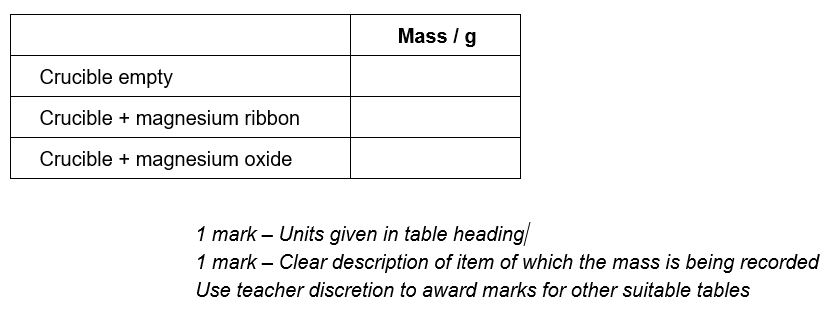 Experiment 2:	(3 marks)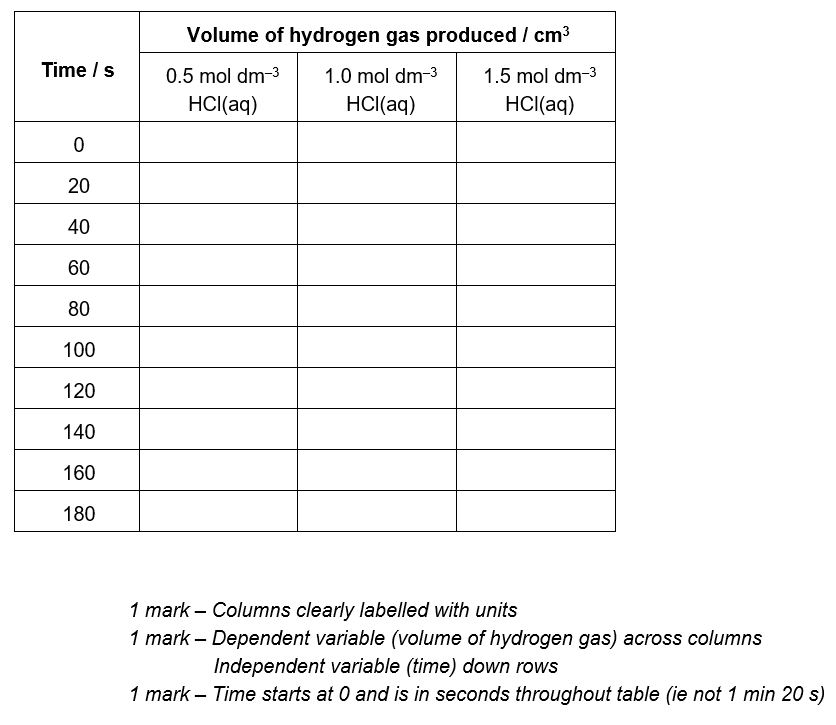 Drawing scatter graphsGraph plotted with marks allocated as follows:Temperature on the x-axis, volume on the y-axis.				    (1 mark)Suitable scales are chosen so that the plotted points cover more than half the graph paper (ie axes do not start at 0).						    (1 mark)Axes labelled with value and unit.						    (1 mark)Points are plotted accurately with a neat pencil cross and within 1 square.		All points plotted accurately 3 marks		4 points plotted accurately 2 marks		3 points plotted accurately 1 markError bars are added to each plotted point (except 80 °C, 51.0 cm3)	    (1 mark)	Anomalous values circled in table not included in error bars		           	    (1 mark)Suitable line of best fit drawn 							    (1 mark)As the temperature increases the volume of the gas increases (or suitable similar comparative statement)							    (1 mark)